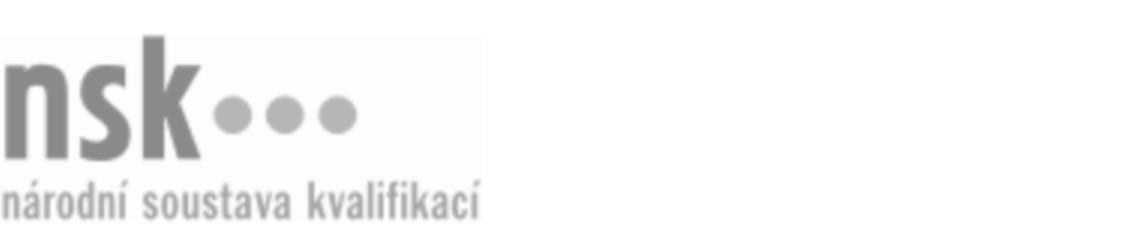 Další informaceDalší informaceDalší informaceDalší informaceDalší informaceDalší informaceAgronom/agronomka pro olejniny (kód: 41-075-M) Agronom/agronomka pro olejniny (kód: 41-075-M) Agronom/agronomka pro olejniny (kód: 41-075-M) Agronom/agronomka pro olejniny (kód: 41-075-M) Agronom/agronomka pro olejniny (kód: 41-075-M) Agronom/agronomka pro olejniny (kód: 41-075-M) Agronom/agronomka pro olejniny (kód: 41-075-M) Autorizující orgán:Autorizující orgán:Ministerstvo zemědělstvíMinisterstvo zemědělstvíMinisterstvo zemědělstvíMinisterstvo zemědělstvíMinisterstvo zemědělstvíMinisterstvo zemědělstvíMinisterstvo zemědělstvíMinisterstvo zemědělstvíMinisterstvo zemědělstvíMinisterstvo zemědělstvíSkupina oborů:Skupina oborů:Zemědělství a lesnictví (kód: 41)Zemědělství a lesnictví (kód: 41)Zemědělství a lesnictví (kód: 41)Zemědělství a lesnictví (kód: 41)Zemědělství a lesnictví (kód: 41)Povolání:Povolání:AgronomAgronomAgronomAgronomAgronomAgronomAgronomAgronomAgronomAgronomKvalifikační úroveň NSK - EQF:Kvalifikační úroveň NSK - EQF:44444Platnost standarduPlatnost standarduPlatnost standarduPlatnost standarduPlatnost standarduPlatnost standarduPlatnost standarduStandard je platný od: 21.10.2022Standard je platný od: 21.10.2022Standard je platný od: 21.10.2022Standard je platný od: 21.10.2022Standard je platný od: 21.10.2022Standard je platný od: 21.10.2022Standard je platný od: 21.10.2022Agronom/agronomka pro olejniny,  19.03.2024 2:34:53Agronom/agronomka pro olejniny,  19.03.2024 2:34:53Agronom/agronomka pro olejniny,  19.03.2024 2:34:53Agronom/agronomka pro olejniny,  19.03.2024 2:34:53Agronom/agronomka pro olejniny,  19.03.2024 2:34:53Strana 1 z 2Další informaceDalší informaceDalší informaceDalší informaceDalší informaceDalší informaceDalší informaceDalší informaceDalší informaceDalší informaceDalší informaceDalší informaceDalší informaceObory vzděláníObory vzděláníObory vzděláníObory vzděláníObory vzděláníObory vzděláníObory vzděláníK maturitní zkoušce z oboru vzdělání Agropodnikání (kód: 41-41-M/01) lze být připuštěn po předložení osvědčení o získání některé z uvedených skupin profesních kvalifikací:K maturitní zkoušce z oboru vzdělání Agropodnikání (kód: 41-41-M/01) lze být připuštěn po předložení osvědčení o získání některé z uvedených skupin profesních kvalifikací:K maturitní zkoušce z oboru vzdělání Agropodnikání (kód: 41-41-M/01) lze být připuštěn po předložení osvědčení o získání některé z uvedených skupin profesních kvalifikací:K maturitní zkoušce z oboru vzdělání Agropodnikání (kód: 41-41-M/01) lze být připuštěn po předložení osvědčení o získání některé z uvedených skupin profesních kvalifikací:K maturitní zkoušce z oboru vzdělání Agropodnikání (kód: 41-41-M/01) lze být připuštěn po předložení osvědčení o získání některé z uvedených skupin profesních kvalifikací:K maturitní zkoušce z oboru vzdělání Agropodnikání (kód: 41-41-M/01) lze být připuštěn po předložení osvědčení o získání některé z uvedených skupin profesních kvalifikací:K maturitní zkoušce z oboru vzdělání Agropodnikání (kód: 41-41-M/01) lze být připuštěn po předložení osvědčení o získání některé z uvedených skupin profesních kvalifikací: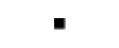 Agronom pícninář / agronomka pícninářka (kód: 41-097-M)Agronom pícninář / agronomka pícninářka (kód: 41-097-M)Agronom pícninář / agronomka pícninářka (kód: 41-097-M)Agronom pícninář / agronomka pícninářka (kód: 41-097-M)Agronom pícninář / agronomka pícninářka (kód: 41-097-M)Agronom pícninář / agronomka pícninářka (kód: 41-097-M)Agronom pícninář / agronomka pícninářka (kód: 41-097-M)Agronom pícninář / agronomka pícninářka (kód: 41-097-M)Agronom pícninář / agronomka pícninářka (kód: 41-097-M)Agronom pícninář / agronomka pícninářka (kód: 41-097-M)Agronom pícninář / agronomka pícninářka (kód: 41-097-M)Agronom pícninář / agronomka pícninářka (kód: 41-097-M)Agronom/agronomka pro obiloviny (kód: 41-070-M)Agronom/agronomka pro obiloviny (kód: 41-070-M)Agronom/agronomka pro obiloviny (kód: 41-070-M)Agronom/agronomka pro obiloviny (kód: 41-070-M)Agronom/agronomka pro obiloviny (kód: 41-070-M)Agronom/agronomka pro obiloviny (kód: 41-070-M)Agronom/agronomka pro okopaniny (kód: 41-096-M)Agronom/agronomka pro okopaniny (kód: 41-096-M)Agronom/agronomka pro okopaniny (kód: 41-096-M)Agronom/agronomka pro okopaniny (kód: 41-096-M)Agronom/agronomka pro okopaniny (kód: 41-096-M)Agronom/agronomka pro okopaniny (kód: 41-096-M)Agronom/agronomka pro olejniny (kód: 41-075-M)Agronom/agronomka pro olejniny (kód: 41-075-M)Agronom/agronomka pro olejniny (kód: 41-075-M)Agronom/agronomka pro olejniny (kód: 41-075-M)Agronom/agronomka pro olejniny (kód: 41-075-M)Agronom/agronomka pro olejniny (kód: 41-075-M)Zootechnik/zootechnička pro chov ovcí a koz (kód: 41-109-M)Zootechnik/zootechnička pro chov ovcí a koz (kód: 41-109-M)Zootechnik/zootechnička pro chov ovcí a koz (kód: 41-109-M)Zootechnik/zootechnička pro chov ovcí a koz (kód: 41-109-M)Zootechnik/zootechnička pro chov ovcí a koz (kód: 41-109-M)Zootechnik/zootechnička pro chov ovcí a koz (kód: 41-109-M)Zootechnik/zootechnička pro chov prasat (kód: 41-072-M)Zootechnik/zootechnička pro chov prasat (kód: 41-072-M)Zootechnik/zootechnička pro chov prasat (kód: 41-072-M)Zootechnik/zootechnička pro chov prasat (kód: 41-072-M)Zootechnik/zootechnička pro chov prasat (kód: 41-072-M)Zootechnik/zootechnička pro chov prasat (kód: 41-072-M)Zootechnik/zootechnička pro chov skotu (kód: 41-071-M)Zootechnik/zootechnička pro chov skotu (kód: 41-071-M)Zootechnik/zootechnička pro chov skotu (kód: 41-071-M)Zootechnik/zootechnička pro chov skotu (kód: 41-071-M)Zootechnik/zootechnička pro chov skotu (kód: 41-071-M)Zootechnik/zootechnička pro chov skotu (kód: 41-071-M)Úplné profesní kvalifikaceÚplné profesní kvalifikaceÚplné profesní kvalifikaceÚplné profesní kvalifikaceÚplné profesní kvalifikaceÚplné profesní kvalifikaceÚplné profesní kvalifikaceÚplnou profesní kvalifikaci Agronom (kód: 41-99-M/12) lze prokázat předložením osvědčení o získání některé z uvedených skupin profesních kvalifikací:Úplnou profesní kvalifikaci Agronom (kód: 41-99-M/12) lze prokázat předložením osvědčení o získání některé z uvedených skupin profesních kvalifikací:Úplnou profesní kvalifikaci Agronom (kód: 41-99-M/12) lze prokázat předložením osvědčení o získání některé z uvedených skupin profesních kvalifikací:Úplnou profesní kvalifikaci Agronom (kód: 41-99-M/12) lze prokázat předložením osvědčení o získání některé z uvedených skupin profesních kvalifikací:Úplnou profesní kvalifikaci Agronom (kód: 41-99-M/12) lze prokázat předložením osvědčení o získání některé z uvedených skupin profesních kvalifikací:Úplnou profesní kvalifikaci Agronom (kód: 41-99-M/12) lze prokázat předložením osvědčení o získání některé z uvedených skupin profesních kvalifikací:Úplnou profesní kvalifikaci Agronom (kód: 41-99-M/12) lze prokázat předložením osvědčení o získání některé z uvedených skupin profesních kvalifikací:Agronom pícninář / agronomka pícninářka (kód: 41-097-M)Agronom pícninář / agronomka pícninářka (kód: 41-097-M)Agronom pícninář / agronomka pícninářka (kód: 41-097-M)Agronom pícninář / agronomka pícninářka (kód: 41-097-M)Agronom pícninář / agronomka pícninářka (kód: 41-097-M)Agronom pícninář / agronomka pícninářka (kód: 41-097-M)Agronom pícninář / agronomka pícninářka (kód: 41-097-M)Agronom pícninář / agronomka pícninářka (kód: 41-097-M)Agronom pícninář / agronomka pícninářka (kód: 41-097-M)Agronom pícninář / agronomka pícninářka (kód: 41-097-M)Agronom pícninář / agronomka pícninářka (kód: 41-097-M)Agronom pícninář / agronomka pícninářka (kód: 41-097-M)Agronom/agronomka pro obiloviny (kód: 41-070-M)Agronom/agronomka pro obiloviny (kód: 41-070-M)Agronom/agronomka pro obiloviny (kód: 41-070-M)Agronom/agronomka pro obiloviny (kód: 41-070-M)Agronom/agronomka pro obiloviny (kód: 41-070-M)Agronom/agronomka pro obiloviny (kód: 41-070-M)Agronom/agronomka pro okopaniny (kód: 41-096-M)Agronom/agronomka pro okopaniny (kód: 41-096-M)Agronom/agronomka pro okopaniny (kód: 41-096-M)Agronom/agronomka pro okopaniny (kód: 41-096-M)Agronom/agronomka pro okopaniny (kód: 41-096-M)Agronom/agronomka pro okopaniny (kód: 41-096-M)Agronom/agronomka pro olejniny (kód: 41-075-M)Agronom/agronomka pro olejniny (kód: 41-075-M)Agronom/agronomka pro olejniny (kód: 41-075-M)Agronom/agronomka pro olejniny (kód: 41-075-M)Agronom/agronomka pro olejniny (kód: 41-075-M)Agronom/agronomka pro olejniny (kód: 41-075-M)Agronom/agronomka pro olejniny,  19.03.2024 2:34:54Agronom/agronomka pro olejniny,  19.03.2024 2:34:54Agronom/agronomka pro olejniny,  19.03.2024 2:34:54Agronom/agronomka pro olejniny,  19.03.2024 2:34:54Agronom/agronomka pro olejniny,  19.03.2024 2:34:54Strana 2 z 2